Gezamenlijk General Comment nr. 4 (2017) van de Commissie voor de bescherming van de rechten van alle migrerende werknemers en hun gezinsleden en nr. 23 (2017) van het Comité voor de Rechten van het Kind over de verplichtingen van de Staten die partij zijn betreffende mensenrechten van kinderen in de context van internationale migratie in de landen van herkomst, doorreis, bestemming en terugkeer*Inleiding Het Internationaal Verdrag inzake de bescherming van de rechten van alle migrerende werknemers en hun gezinsleden en het Verdrag inzake de rechten van het kind bevatten juridisch bindende verplichtingen die zowel in algemene als in specifieke termen betrekking hebben op de bescherming van de mensenrechten van kinderen en migranten. De beide verdragen bevatten bepalingen waarin specifieke verplichtingen zijn vastgelegd aangaande de rechten van kinderen in de context van internationale migratie in de landen van herkomst, doorreis, bestemming en terugkeer.Dit gezamenlijke General Comment werd tegelijk aangenomen met gezamenlijk General Comment nr. 3 (2017) van de Commissie voor de bescherming van de rechten van alle migrerende werknemers en hun gezinsleden en nr. 22 (2017) van het Comité voor de Rechten van het Kind over de algemene beginselen betreffende de mensenrechten van kinderen in de context van internationale migratie. Hoewel dat General Comment en het huidige General Comment op zichzelf staande documenten zijn, vullen beide elkaar aan en moeten ze samen worden gelezen en uitgevoerd. Voor het opstellen van de tekst werd tussen mei en juli 2017 een reeks wereldwijde en regionale raadplegingen gehouden met vertegenwoordigers van de belangrijkste belanghebbenden en deskundigen, waaronder kinderen en migrantenorganisaties, in Bangkok, Beiroet, Berlijn, Dakar, Genève, Madrid en Mexico-Stad. Daarnaast ontvingen de commissies tussen november 2015 en augustus 2017 meer dan 80 schriftelijke bijdragen van Staten, organisaties en entiteiten van de Verenigde Naties, maatschappelijke organisaties, nationale mensenrechteninstellingen en andere belanghebbenden uit alle delen van de wereld.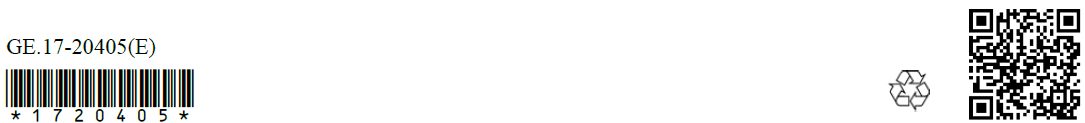 Wettelijke plichten van de Staten die partij zijn om de rechten van kinderen te beschermen in de context van internationale migratie op hun grondgebied LeeftijdDe definitie van het kind volgens het Verdrag inzake de rechten van het kind creëert rechten en biedt bescherming aan kinderen tot hun achttiende levensjaar. De commissies zijn bezorgd dat kinderen tussen de 15 en 18 jaar in het algemeen een veel lagere graad van bescherming krijgen, en soms als volwassenen worden gezien of een onduidelijke migratiestatus hebben totdat ze 18 jaar oud zijn. De Staten worden aangespoord om te verzekeren dat ieder kind gelijke beschermingsnormen krijgt, ook kinderen ouder dan 15 en ongeacht hun migratiestatus. In overeenstemming met de Richtlijnen voor Alternatieve Zorg voor Kinderen dienen de Staten een toereikende opvolging, ondersteuning en overgangsmaatregelen aan kinderen te bieden wanneer zij bijna 18 jaar oud zijn, vooral kinderen die een zorgcontext verlaten, ook door toegang te bieden tot een reguliere langetermijnmigratiestatus en redelijke mogelijkheden om een opleiding af te ronden, toegang tot fatsoenlijke banen en integratie in de samenleving waarin ze leven. Tijdens deze overgangsperiode moet het kind fatsoenlijk voorbereid zijn op een zelfstandig bestaan, en de bevoegde autoriteiten dienen een toereikende opvolging te geven aan de individuele situatie. De commissies moedigen ook de Staten aan om beschermings- en ondersteuningsmaatregelen te nemen voor kinderen ouder dan 18 jaar.Om een verantwoorde raming van de leeftijd te maken, dienen de Staten een grondige beoordeling van de fysieke en psychologische ontwikkeling van het kind te maken, uit te voeren door gespecialiseerde kinderartsen of andere professionals die onderlegd zijn in het combineren van verschillende aspecten van de ontwikkeling. Zulke beoordelingen dienen op een spoedige, kindvriendelijke, genderbewuste en cultureel verantwoorde manier te worden uitgevoerd, waaronder door het interviewen van kinderen en, indien van toepassing, de begeleidende volwassenen, in een taal die het kind beheerst. Beschikbare documenten dienen als authentiek te worden beschouwd tenzij er bewijs voor het tegendeel is, en verklaringen van de kinderen en hun ouders of familieleden dienen ook te worden meegewogen. De persoon die beoordeeld wordt, moet het voordeel van de twijfel krijgen. De Staten dienen zich te onthouden van de toepassing van medische methodes gebaseerd op onder andere een analyse van botten en tandheelkundig onderzoek, die onnauwkeurig kunnen zijn, een grote foutmarge hebben en ook traumatisch kunnen zijn en kunnen leiden tot onnodige juridische procedures. De Staten dienen ervoor te zorgen dat hun beoordelingen herzien kunnen worden of dat hiertegen bezwaar kan worden ingediend bij een geschikte onafhankelijke instantie. Recht op vrijheid (artikelen 16 en 17 van het Internationaal Verdrag inzake de bescherming van de rechten van alle migrerende werknemers en hun gezinsleden; artikel 37 van het Verdrag inzake de rechten van het kind) Ieder kind heeft te allen tijde het basisrecht op vrijheid en vrijwaring van vreemdelingenbewaring. Volgens het Comité voor de Rechten van het Kind is detentie van een kind op basis van zijn/haar migratiestatus of die van zijn/haar ouders een schending van de rechten van het kind en druist in tegen het beginsel van  het belang van het kind. In dat licht bezien hebben beide commissies herhaaldelijk bevestigd dat kinderen nooit in bewaring mogen worden gehouden vanwege hun migratiestatus of die van hun ouders, en Staten dienen de vreemdelingenbewaring van kinderen onverwijld en volledig te staken of uit te bannen. Elke vorm van vreemdelingenbewaring van kinderen moet bij wet verboden worden en een dergelijk verbod moet volledig in de praktijk geïmplementeerd worden. De commissies verstaan onder vreemdelingenbewaring elke situatie waarin een kind beroofd is van zijn/haar vrijheid om redenen die te maken hebben met zijn/haar migratiestatus of die van zijn/haar ouders, ongeacht de naam of reden gegeven aan de vrijheidsontneming van het kind, of de naam van de inrichting of locatie waar het kind in bewaring wordt gehouden. De commissies verstaan onder ''redenen die te maken hebben met migratiestatus'' de migratie- of verblijfsstatus van een individu, of het ontbreken ervan, al dan niet vanwege een onrechtmatige binnenkomst of een onrechtmatig verblijf, die overeenkomt met de voorgaande richtlijn van de commissies. Zowel het Comité voor de Rechten van het Kind als de Commissie voor de bescherming van de rechten van alle migrerende werknemers en hun gezinsleden heeft daarnaast benadrukt dat kinderen niet gecriminaliseerd mogen worden of onderworpen mogen worden aan strafmaatregelen, zoals detentie, vanwege de migratiestatus van hun ouders. Irreguliere binnenkomst en een irregulier verblijf zijn niet per se misdrijven tegen personen, eigendom of de nationale veiligheid. Het criminaliseren van irreguliere binnenkomst en een irregulier verblijf overstijgt het rechtmatig belang van Staten die partij zijn om migratie te bewaken en reguleren en leidt tot willekeurige detentie. Het Comité voor de Rechten van het Kind heeft in 2005 ten aanzien van niet-begeleide en alleenstaande kinderen verklaard dat kinderen niet van vrijheid beroofd mogen worden en dat detentie niet mag worden gerechtvaardigd alleen omdat het kind niet begeleid wordt of alleenstaand is, of vanwege hun migratie- of verblijfsstatus, of een gebrek daaraan. De commissies benadrukken de schade die inherent is aan enige vorm van vrijheidsontneming en de negatieve impact die vreemdelingenbewaring kan hebben op de fysieke en geestelijke gezondheid van kinderen en op hun ontwikkeling, ook al is hun detentie van korte duur of samen met hun familie. De speciale rapporteur voor marteling en andere wrede, onmenselijke of vernederende behandelingen of straffen heeft gezegd: ''[...] in de context van de handhaving van bestuurlijke immigratiewetgeving [...] is vrijheidsontneming van kinderen vanwege de migratiestatus van hun ouders nooit in het belang van het kind, overstijgt het noodzakelijkheidsvereiste, wordt zwaar onevenredig en kan worden aangemerkt als een wrede, onmenselijke of vernederende behandeling van migrantenkinderen''.In artikel 37 (b) van het Verdrag inzake de rechten van het kind is het algemene beginsel vastgelegd dat de vrijheid van een kind alleen mag worden ontnomen als een laatste middel en gedurende een zo kort mogelijke geschikte periode. Overtredingen inzake irreguliere binnenkomst of een irregulier verblijf kunnen echter nooit tot gevolgen leiden die vergelijkbaar zijn met die voortkomende uit het plegen van een misdrijf. Daarom is de mogelijkheid van kinderdetentie als een laatste redmiddel, die mogelijk toepasbaar is in een andere context zoals jeugdstrafrecht, niet toepasbaar in immigratieprocedures, aangezien dat in strijd zou zijn met het beginsel van het belang van het kind en het recht op ontwikkeling. In plaats daarvan dienen de Staten die partij zijn oplossingen toe te passen die in het belang van het kind zijn, en daarnaast hun recht op vrijheid en gezinsleven te waarborgen door middel van wetgeving, beleid en praktijken die kinderen in staat stellen om bij hun gezinsleden en/of voogd te blijven in een niet tot vrijheidsbeneming strekkende, gemeenschapsgerichte context, terwijl hun migratiestatus wordt opgelost en de belangen van de kinderen worden geëvalueerd,  en ook vóór terugkeer. Niet-begeleide kinderen hebben recht op speciale bescherming en hulp van de Staat in de vorm van alternatieve zorg en accommodatie in overeenstemming met de Richtlijnen voor Alternatieve Zorg voor Kinderen. Als kinderen wel begeleid worden, geldt de noodzaak om het gezin bijeen te houden niet als een geldige reden om de vrijheidsontneming van een kind te rechtvaardigen. Wanneer het in het belang van het kind is om het gezin bijeen te houden, geldt de dwingende eis een kind niet zijn of haar vrijheid te ontnemen ook voor de ouders van het kind. Het dwingt de autoriteiten om niet tot vrijheidsbeneming strekkende oplossingen voor het hele gezin te kiezen.Dientengevolge dient de vreemdelingenbewaring van kind en gezin bij wet verboden te verboden en de afschaffing ervan in beleid en praktijk gewaarborgd te worden. Middelen die gericht zijn op detentie dienen te worden verlegd naar niet tot vrijheidsbeneming strekkende oplossingen, uitgevoerd door de bevoegde kinderbeschermingsactoren die zich bezighouden met het kind en, indien van toepassing, zijn of haar gezin. De maatregelen die aan het kind en het gezin worden aangeboden zouden niet gepaard mogen  gaan met enige vorm van vrijheidsontneming van het kind of het gezin en dienen gebaseerd te zijn op een leer gestoeld op zorg en bescherming, en niet op afdwinging. Zij dienen gericht te zijn op een oplossing van de zaak in het belang van het kind en moeten alle benodigde materiële, sociale en emotionele voorwaarden scheppen waarmee de alomvattende bescherming van de rechten van het kind gewaarborgd zijn, in het kader van de holistische ontwikkeling van het kind. Onafhankelijke publieke instanties, maar ook maatschappelijke organisaties, moeten de mogelijkheid hebben deze faciliteiten of maatregelen frequent te monitoren. Kinderen en gezinnen moeten toegang hebben tot effectieve rechtsmiddelen in het geval dat vreemdelingenbewaring wordt opgelegd. De commissies vinden dat actoren voor kinderbescherming en kinderwelzijn de primaire verantwoordelijkheid moeten nemen voor kinderen in de context van internationale migratie. Wanneer een migrantenkind voor het eerst wordt aangetroffen door de immigratieautoriteiten, dienen actoren voor kinderbescherming of kinderwelzijn onmiddellijk geïnformeerd te worden en verantwoordelijk gemaakt te worden voor het screenen van het kind wat betreft bescherming, onderdak en andere behoeften. Niet-begeleide en alleenstaande kinderen dienen in een nationaal/lokaal alternatief zorgsysteem te worden geplaatst, het liefst in een gezinsachtige zorgomgeving samen met hun gezin, voor zover mogelijk, of anders in gemeenschapszorg als het gezin niet voorhanden is. Deze beslissingen moeten worden genomen in een proces dat oog heeft voor het kind, waaronder het recht van het kind om gehoord te worden, toegang te hebben tot de rechter en een beslissing die zijn of haar vrijheid kan ontnemen aan te vechten in een rechtbank. Deze beslissingen moeten rekening houden met de kwetsbaarheden en behoeften van het kind, zoals ook die gebaseerd zijn op gender, handicap, leeftijd, geestelijke gezondheid, zwangerschap of andere omstandigheden. Waarborgen voor een behoorlijke rechtsgang en toegang tot het recht (artikelen 16, 17 en 18 van het Internationaal Verdrag inzake de bescherming van de rechten van alle migrerende werknemers en hun gezinsleden; artikelen 12 en 40 van het Verdrag inzake de rechten van het kind) Toegang tot het recht is een op zichzelf staand basisrecht en een voorwaarde voor de bescherming en bevordering van alle andere mensenrechten. Als zodanig is het van het grootste belang dat in de context van internationale migratie ieder kind in staat wordt gesteld om zijn/haar rechten uit te oefenen. De verantwoordelijkheden van de Staten die partij zijn vereisen structurele en proactieve interventies om een eerlijke, effectieve en spoedige toegang tot de rechter te waarborgen. In General Comment nr. 5 (2003) over algemene maatregelen om het Kinderrechtenverdrag te implementeren, is het Comité voor de Rechten van het Kind van mening dat een effectief rechtsmiddel effectieve, kindgerichte procedures vereist. General Comment nr. 5 schetst ook dat zulke procedures dienen toe te zien op de toepassing van bepaalde, specifieke maatregelen om ervoor te zorgen dat bestuurlijke en gerechtelijke procedures zijn aangepast aan de behoeften en ontwikkeling van kinderen, en dat het belang van het kind in zulke procedures een eerste overweging is.De commissies zijn van mening dat Staten die partij zijn zorg dienen te dragen dat hun wetgeving, beleid, maatregelen en praktijken een kindergerichte behoorlijke rechtsgang garanderen in alle bestuurlijke en gerechtelijke migratie- en asielprocedures die de rechten van kinderen en/of hun ouders raken. Alle kinderen, waaronder kinderen begeleid door ouders of andere wettelijke voogden, dienen als individuele houders van rechten behandeld te worden, hun specifiek op kinderen gerichte behoeften dienen volwaardig en individueel beschouwd te worden en hun mening dient op geschikte wijze gehoord te worden en passend belang te krijgen. Zij dienen toegang te hebben tot bestuurlijke en gerechtelijke rechtsmiddelen gericht tegen besluiten die hun weerslag hebben op hun situatie of op die van hun ouders, om te verzekeren dat alle beslissingen in hun belang worden genomen. Maatregelen dienen genomen te worden om onnodige vertraging in migratie- of asielprocedures te voorkomen die een negatieve impact zouden kunnen hebben op hun kinderrechten, waaronder gezinsherenigingsprocedures. Tenzij het niet in het belang van het kind wordt geacht, worden spoedige procedures aangemoedigd, op voorwaarde dat zij niet in de weg staan van garanties op een behoorlijke rechtsgang. Kinderen moet de gelegenheid worden geboden klachten aan de rechter, bestuurlijke tribunalen of andere instanties op lagere niveaus voor te leggen die voor hen makkelijk toegankelijk zijn, bijvoorbeeld in kinderbeschermings- en jeugdinstellingen, scholen en nationale mensenrechtenorganisaties. Wanneer hun rechten zijn geschonden, moeten kinderen op een kindvriendelijke manier advies en vertegenwoordiging kunnen ontvangen van professionals met gespecialiseerde kennis over kinderen en migratieproblemen. Staten die partij zijn dienen gestandaardiseerde beleidsregels hebben die als richtlijn dienen voor de autoriteiten ten behoeve van gratis juridisch advies van een hoge kwaliteit alsook vertegenwoordiging voor migranten-, asielzoekers- en vluchtelingenkinderen, waaronder gelijke toegang voor niet-begeleide en alleenstaande kinderen onder de zorg van lokale autoriteiten en kinderen zonder papieren.Kinderen dienen in het bijzonder en voornamelijk in de context van beoordelingen van de belangen van het kind en in procedures ter beoordeling van de belangen van het kind gegarandeerd recht te hebben op: Toegang tot het territorium, ongeacht de papieren die zij wel of niet hebben, en verwijzing naar de autoriteiten belast met de evaluatie van hun behoeften wat betreft de bescherming van hun rechten, zodat hun procedurele waarborgen verzekerd zijn; Kennisgeving van het bestaan van een proces en van de beslissing die in de context van de immigratie- en asielprocedure wordt genomen, de gevolgen en de mogelijkheden voor beroep; De uitvoering van de immigratieprocedure door een gespecialiseerd ambtenaar of rechter en de afname van interviews door een persoon die getraind is in communicatie met kinderen; Gehoord te worden en deel te nemen aan alle onderdelen van de procedure en bijstand door een vertaler en/of tolk; Effectieve toegang tot communicatie met consulaire beambten en consulaire bijstand en op het kind gerichte en consulaire bescherming gebaseerd op kinderrechten; Bijstand van een advocaat die getraind is in en/of ervaring heeft met het vertegenwoordigen van kinderen in alle stadia van de procedure, alsook vrije communicatie met hun vertegenwoordiging en toegang tot gratis rechtsbijstand; Prioritering van de aanvraag en de procedure waar kinderen mee gemoeid zijn met genoeg tijd om zich voor te bereiden op de procedure en de verzekering van alle waarborgen voor een behoorlijke rechtsgang; Een beroep tegen een besluit bij een hogere rechtbank of onafhankelijke autoriteit met schorsende werking; Ten aanzien van niet-begeleide en alleenstaande kinderen, de toewijzing van een bevoegd voogd, zo snel als mogelijk, die dienst doet als een essentiële procedurele waarborg om hun belangen te behartigen;Volledige informatie gedurende het proces, samen met hun voogd of juridisch adviseur, waaronder informatie over hun rechten en alle relevante informatie die een impact op hen zou kunnen hebben. De commissies erkennen de negatieve gevolgen van een onzekere en zorgwekkende migratiestatus op het welzijn van kinderen. Daarom bevelen de commissies aan dat Staten ervoor zorgdragen dat er duidelijke en toegankelijke procedures ter beoordeling van de status van kinderen zijn waarmee hun status op verschillende gronden, zoals verblijfsduur, gelegaliseerd kan worden. De commissies zijn van mening dat een uitgebreide interpretatie van het Verdrag inzake de rechten van het kind samen met artikelen 7 (a), 23 en 65 (2) van het Internationaal Verdrag inzake de bescherming van de rechten van alle migrerende werknemers en hun gezinsleden de ontwikkeling en implementatie van een effectief consulair beschermingsbeleid tot gevolg zou moeten hebben, waaronder specifieke maatregelen voor de bescherming van kinderrechten, zoals het aanbieden van continue (bij)scholing aan consulaire stafleden over de twee verdragen, alsook over andere mensenrechteninstrumenten, en de bevordering van protocollen over consulaire beschermingsdiensten. Recht op een naam, identiteit en nationaliteit (artikel 29 van het Internationaal Verdrag inzake de bescherming van de rechten van alle migrerende werknemers en hun gezinsleden; artikel 7 en 8 van het Verdrag inzake de rechten van het kind) Geboorteregistratie Het ontbreken van geboorteregistratie kan een aantal negatieve gevolgen hebben op de uitoefening van kinderrechten, zoals kindhuwelijken, mensenhandel, gedwongen rekrutering en kinderarbeid. Geboorteregistratie kan ook bijdragen aan de veroordeling van hen die schuldig zijn aan kindermisbruik. Niet-geregistreerde kinderen in het bijzonder zijn blootgesteld aan het risico om staatloos te worden als ze geboren worden uit ouders die zich in een irreguliere migratiesituatie bevinden, vanwege belemmeringen voor het verwerven van de nationaliteit van het land van herkomst van de ouders alsook voor toegang tot geboorte- en nationaliteitsregisters in hun geboorteplaats.De commissies dringen er bij de Staten die partij zijn op aan om alle benodigde maatregelen te nemen om te verzekeren dat alle kinderen onmiddellijk na de geboorte geregistreerd worden en een geboorteakte krijgen, ongeacht hun migratiestatus of die van hun ouders. Juridische of praktische obstakels voor geboorteregistratie dienen weggenomen te worden, onder andere door een verbod op informatie-uitwisseling tussen zorgverleners of rijksambtenaren die verantwoordelijk zijn voor registratie bij instanties voor migratiehandhaving; en ouders zouden niet moeten worden gedwongen papieren over hun migratiestatus te leveren. Maatregelen zouden ook genomen moeten worden om late geboorteregistratie te faciliteren en financiële boetes voor late registratie te voorkomen. Kinderen die niet geregistreerd zijn, dienen gelijke toegang tot gezondheidszorg, bescherming, onderwijs en andere sociale voorzieningen te hebben. Als de identiteitspapieren van een kind op een illegale manier zijn verkregen namens hem of haar en het kind een verzoek indient om zijn of haar identiteitspapieren te herstellen, worden de Staten die partij zijn aangemoedigd om flexibele maatregelen te nemen in het belang van het kind, meer in het bijzonder door middel van de uitgifte van gecorrigeerde documenten en door vervolging te vermijden in geval van vervalsing. Recht op nationaliteit en waarborgen tegen staatloosheid Artikel 7 van het Verdrag inzake de rechten van het kind benadrukt de preventie van stateloosheid door te specificeren dat de Staten die partij zijn zorgdragen voor de implementatie van de rechten van het kind om geregistreerd te worden, op een naam, om een nationaliteit te verkrijgen en om zijn of haar ouders te kennen en door hen verzorgd te worden. Datzelfde recht is vastgelegd voor alle kinderen van migrantenwerkers in artikel 29 van het Internationaal Verdrag inzake de bescherming van de rechten van alle migrerende werknemers en hun gezinsleden. Terwijl Staten niet verplicht zijn om ieder kind dat in hun territorium geboren wordt de nationaliteit te geven, hebben ze wel de verplichting om iedere toepasselijke maatregel te nemen, zowel nationaal als in samenwerking met andere Staten, om te verzekeren dat ieder kind een nationaliteit heeft wanneer hij of zij geboren wordt. Een cruciale maatregel is de toekenning van nationaliteit aan een kind dat in het territorium van de Staat geboren is, bij geboorte of zo snel mogelijk na de geboorte, als het kind anders staatloos zou zijn. Nationaliteitswetten die discrimineren op basis van de overdracht of verkrijging van nationaliteit op verboden gronden, waaronder in relatie tot ras, etniciteit, religie, gender, handicap en migratiestatus van het kind en/of zijn of haar ouders, dienen ingetrokken te worden. Bovendien dienen alle nationaliteitswetten te worden ingevoerd op een niet-discriminatoire manier, waaronder ten aanzien van de verblijfsstatus in relatie tot de vereisten ten aanzien van verblijfsduur, om te verzekeren dat het recht van ieder kind op een nationaliteit wordt gerespecteerd, beschermd en vervuld. Staten dienen maatregelen te verstevigen om een nationaliteit te geven aan kinderen die in hun territorium zijn geboren in situaties waarin ze anders staatloos zouden zijn. Indien de wetten van het land van nationaliteit van de moeder niet het recht van een vrouw erkennen om nationaliteit over te dragen aan haar kinderen en/of echtgeno(o)t(e), kunnen kinderen het risico lopen om staatloos te worden. Evenzo, als het autonome recht van vrouwen om nationaliteit te verkrijgen, wijzigen of behouden tijdens het huwelijk niet gewaarborgd is in de nationaliteitswetten, lopen meisjes die getrouwd zijn toen ze jonger dan 18 jaar waren in de context van internationale migratie het risico om staatloos te worden, of om opgesloten te zitten in een huwelijk van misbruik vanwege de angst om staatloos te worden. Staten dienen onmiddellijk stappen te ondernemen om nationaliteitswetten te herzien die discrimineren ten opzichte van vrouwen door mannen en vrouwen gelijke rechten te geven om een nationaliteit aan hun kinderen en echtgenoten door te geven alsook ten aanzien van de verkrijging, wijziging of het behoud van hun nationaliteit. Gezinsleven (artikelen 14, 17 en 44 van het Internationaal Verdrag inzake de bescherming van de rechten van alle migrerende werknemers en hun gezinsleden; artikelen 9, 10, 11, 16, 18, 19, 20 en 27 (4) van het Verdrag inzake de rechten van het kind) Het recht op bescherming van het gezinsleven wordt erkend in internationale en regionale mensenrechteninstrumenten, waaronder het Verdrag inzake de rechten van het kind en het Internationaal Verdrag inzake de bescherming van de rechten van alle migrerende werknemers en hun gezinsleden. Daarom dient dit recht volledig gerespecteerd, beschermd en vervuld te worden ten opzichte van ieder kind, zonder enige discriminatie en ongeacht hun verblijfs- of nationaliteitsstatus. Staten dienen gehoor te geven aan hun internationale wettelijke verplichtingen voor wat betreft het behoud van de eenheid van het gezin, met inbegrip van broers en zussen, en het voorkomen van scheiding, wat een primaire focus dient te zijn, in overeenstemming met de Richtlijnen voor de Alternatieve Zorg voor Kinderen. De bescherming van het recht op een gezinssfeer vereist vaak dat Staten niet alleen afzien van acties die zouden kunnen leiden tot scheiding van de gezinsleden of andere willekeurige bemoeienis met het recht op een gezinsleven, maar dat ze ook positieve maatregelen nemen om de eenheid van het gezin te behouden, zoals de hereniging van de gescheiden gezinsleden. General Comment nr. 14 (2013) van het Comité voor de Rechten van het Kind over het recht van het kind om zijn of haar belang vooropgesteld te hebben, beschrijft dat de term ''ouders'' breed moeten worden uitgelegd zodat die ook biologische, adoptieve of pleegouders omvat, of, indien van toepassing, de leden van de grootfamilie of gemeenschap volgens de plaatselijke gebruiken. Niet-scheiding Het recht van migranten op de eenheid van het gezin kan de legitieme belangen van de Staten kruisen voor wat betreft beslissingen over de binnenkomst of het verblijf van niet-ingezetenen in hun territorium. Maar kinderen in de context van internationale migratie en hun gezin mogen niet onderworpen worden aan willekeurige of onwettige bemoeienis met hun privacy of gezinsleven. Een gezin scheiden door een gezinslid te deporteren of te verwijderen uit het territorium van een Staat die partij is, of anderszins een gezinslid binnenkomst of verblijf in het territorium te weigeren, kan neerkomen op willekeurige of onwettige bemoeienis met het gezinsleven.De commissies zijn van mening dat de breuk van de eenheid van het gezin door het deporteren van een of beide ouders vanwege een overtreding van immigratiewetten ter zake de binnenkomst of het verblijf buitenproportioneel is, omdat de opoffering inherent aan de restrictie van het gezinsleven en de impact op het leven en de ontwikkeling van het kind niet zwaarder wegen dan de voordelen van de gedwongen verwijdering van de ouder van het territorium vanwege een overtreding van een immigratiewet.  Migrantenkinderen en hun gezinnen dienen ook beschermd te worden in die gevallen waarin deportaties willekeurige bemoeienissen zouden betekenen met het recht op een gezinsleven en een privéleven.  De commissies bevelen aan dat Staten manieren aanbieden voor de regularisatie van de statussen van migranten die zich met hun kinderen in een irreguliere situatie bevinden, vooral wanneer een kind in het land van bestemming is geboren of een lange periode in dat land heeft geleefd, of wanneer een terugkeer naar het land van herkomst van de ouder tegen het belang van het kind zou ingaan. Ingeval de deportatie van de ouders gebaseerd is op strafbare feiten, dienen de rechten van hun kinderen, waaronder hun recht om hun belang vooropgesteld te hebben en hun recht om gehoord te worden en serieus genomen te worden, terwijl ook het beginsel van proportionaliteit en andere mensenrechtenbeginselen en -normen, in acht worden genomen.  De commissies zijn bezorgd over zaken waarin kinderen van hun ouders gescheiden worden en door kinderbeschermingsinstanties in alternatieve zorg worden geplaatst, ook al zijn er geen zorgen om misbruik en verwaarlozing door de ouders. Financiële of materiële armoede, of omstandigheden die direct en bij uitstek toe te schrijven zijn aan zulke armoede, mogen nooit de enige rechtvaardiging zijn om een kind aan de ouderlijke zorg te onttrekken, een kind in alternatieve zorg te plaatsen of de sociale integratie van een kind te verhinderen. In dit opzicht dienen Staten passende ondersteuning aan ouders en wettelijke voogden te geven in de uitvoering van hun opvoedingstaken, waaronder door het aanbieden van sociale uitkeringen, kindertoelagen en andere sociale ondersteuningsfaciliteiten, ongeacht de migratiestatus van de ouders of het kind. De commissies zijn ook van mening dat volgens artikel 18 van het Verdrag inzake de rechten van het kind een alomvattende benadering van het recht van het kind op een gezinssfeer in de context van migratie ook enige maatregelen gericht op het ondersteunen van de ouders om hun verplichtingen voor wat betreft de ontwikkeling van het kind na te leven zou moeten inhouden. Aangezien een irreguliere migratiestatus van een kind en/of zijn of haar ouders zulke doelstellingen zou kunnen belemmeren, dienen Staten reguliere en niet-discriminatoire migratiekanalen open te stellen en ook blijvende en toegankelijke mechanismen beschikbaar te maken voor kinderen en hun gezinnen waarmee ze toegang hebben tot een langdurige en reguliere migratiestatus of verblijfsvergunningen gebaseerd op gronden zoals de eenheid van het gezin, arbeidsrelaties, sociale integratie enzovoort.Gezinshereniging Krachtens artikel 10 van het Verdrag inzake de rechten van het kind dienen de Staten die partij zijn ervoor te zorgen dat verzoeken tot gezinshereniging op een positieve, menselijke en spoedige manier afgehandeld worden, waaronder door het faciliteren van de hereniging van kinderen met hun ouders. Als de relatie tussen het kind en zijn of haar ouders en/of broers en zussen wordt onderbroken door migratie, zowel in situaties van de ouders zonder het kind als het kind zonder zijn of haar ouders en/of broers en zussen, moet het behoud van de eenheid van het gezin in ogenschouw genomen te worden wanneer de belangen van het kind worden beoordeeld in beslissingen over gezinshereniging.In geval van kinderen zonder papieren in een context van internationale migratie dienen de Staten richtlijnen te ontwikkelen en te implementeren, speciaal rekening houdend met het feit dat tijdslimieten, discretionaire bevoegdheden en/of een gebrek aan transparantie in bestuurlijke processen niet in de weg mogen staan van het recht van het kind op gezinshereniging. In geval van niet-begeleide of alleenstaande kinderen, waaronder kinderen die van hun ouders gescheiden zijn vanwege de handhaving van immigratiewetten, zoals de opsluiting van de ouders, dienen inspanningen verricht te worden om duurzame oplossingen gericht op rechten onverwijld te ontplooien en uit te voeren, waaronder de mogelijkheid van gezinshereniging. Als het kind familie heeft in het land van bestemming, het land van herkomst of een derde land, dienen de autoriteiten voor kinderbescherming en -welzijnszorg in het land van doorreis of bestemming zo snel mogelijk contact op te nemen met familieleden. De beslissing om een kind wel of niet te herenigen met zijn of haar gezin in het land van herkomst, doorreis en/of bestemming dient gebaseerd te worden op een robuuste beoordeling, waarin de belangen van het kind vooropgesteld worden en gezinshereniging als een optie wordt meegewogen, en die een duurzaam reïntegratieplan omvat met een garantie dat het kind mag participeren in het proces. Gezinshereniging in het land van herkomst zou niet nagestreefd moeten worden als er een “redelijk risico” is dat de terugkeer zou leiden tot een schending van de mensenrechten van het kind. Als gezinshereniging in het land van herkomst niet in het belang van het kind is of niet mogelijk is vanwege juridische of andere belemmeringen voor terugkeer, treden de verplichtingen uit artikel 9 en 10 van het Verdrag inzake de rechten van het kind in werking en dienen die verplichtingen de beslissingen van de Staat over gezinshereniging te leiden. Er moeten maatregelen worden ingevoerd voor ouders om zich met hun kinderen te herenigen en/of om hun status te legaliseren op basis van de belangen van hun kinderen. Landen dienen gezinsherenigingsprocedures te faciliteren om zulke procedures snel af te ronden, in lijn met de belangen van het kind. De Staten wordt aangeraden om procedures ter beoordeling van de belangen van het kind toe te passen bij de afronding van gezinshereniging. Als een land van bestemming gezinshereniging niet toestaat aan het kind en/of zijn of haar gezin, dient dat land gedetailleerde informatie aan het kind te geven, op een kindvriendelijke manier die past bij hun leeftijd, over de redenen voor de weigering en over het recht van het kind om beroep in te stellen. Kinderen die in hun land van herkomst blijven, kunnen uiteindelijk in de illegale en onveilige migratiestroom terechtkomen, op zoek naar hereniging met hun ouders en/of oudere broers of zussen in landen van bestemming. Staten dienen effectieve en toegankelijke gezinsherenigingsprocedures te ontwikkelen die kinderen in staat stellen om op een reguliere manier te migreren, waaronder kinderen die achterblijven in landen van herkomst, die mogelijk illegaal migreren. Staten worden aangemoedigd om beleid te ontwikkelen dat migranten in staat stelt om geregeld door hun gezinnen vergezeld te worden om scheiding te voorkomen. Eventuele procedures dienen het gezinsleven te faciliteren en ervoor te zorgen dat elke belemmering legitiem, noodzakelijk en proportioneel is. Ook al is deze verplichting voornamelijk voor ontvangende landen en landen van doorreis, dienen staten van herkomst ook maatregelen nemen om gezinshereniging te faciliteren. De commissies zijn zich ervan bewust dat onvoldoende financiële middelen vaak in de weg staan van de uitoefening van het recht op gezinshereniging en dat het gebrek aan bewijs van voldoende gezinsinkomen een belemmering kan zijn voor herenigingsprocedures. Staten worden aangemoedigd om toereikende financiële ondersteuning en andere sociale zorg te bieden aan zulke kinderen, hun ouders, broers en zussen en, indien van toepassing, andere familieleden. Bescherming tegen alle vormen van geweld en misbruik, waaronder uitbuiting, kinderarbeid en ontvoering, en verkoop en handel in kinderen (artikelen 11 en 27 van het Internationaal Verdrag inzake de bescherming van de rechten van alle migrerende werknemers en hun gezinsleden; artikelen 19, 26, 32, 34, 35 en 36 van het Verdrag inzake de rechten van het kind) Kinderen in de context van internationale migratie, en in het bijzonder die kinderen zonder papieren, staatloze kinderen, niet-begeleide of alleenstaande kinderen zonder gezin, zijn in alle delen van het migratieproces vatbaar voor verschillende vormen van geweld, waaronder verwaarlozing, misbruik, kidnapping, ontvoering en afpersing, mensenhandel, seksuele uitbuiting, economische uitbuiting, kinderarbeid, bedelen of betrokkenheid bij criminele en illegale activiteiten, in landen van herkomst, doorreis, bestemming en terugkeer. Zulke kinderen lopen het risico om geweld te ervaren van statelijke en niet-statelijke actoren of om geweld gebruikt te zien worden tegen hun ouders of anderen, in het bijzonder op doorreis of tijdens illegaal verblijf. De commissies richten de aandacht van de Staten op artikel 6 van het Verdrag van ’s Gravenhage van 19 oktober 1996 inzake de bevoegdheid, het toepasselijke recht, de erkenning, de tenuitvoerlegging en de samenwerking op het gebied van ouderlijke verantwoordelijkheid en maatregelen ter bescherming van kinderen, op basis waarvan de rechterlijke of bestuurlijke autoriteiten van de Verdragsstaten de bevoegdheid hebben om maatregelen te nemen voor de bescherming van de persoon of het bezit van het kind wat betreft asielkinderen en kinderen die vanwege onlusten in hun land naar het buitenland zijn verplaatst en zich op het territorium bevinden omdat zij ontheemd zijn. De commissies weten ook dat een restrictief migratie- of asielbeleid, waaronder de criminalisering van irreguliere migratie, het gebrek aan voldoende veilige, ordelijke, toegankelijke en betaalbare reguliere migratiekanalen of het gebrek aan toereikende kinderbeschermingssystemen, met name migranten- en asielkinderen, waaronder niet-begeleide en alleenstaande kinderen, kwetsbaar maken voor geweld en misbruik tijdens hun migratiereis en in de landen van bestemming. Het is van wezenlijk belang dat Staten alle maatregelen nemen om de illegale overbrenging van kinderen en het niet terugkeren van kinderen alsook de ergste vormen van kinderarbeid, waaronder slavernij, commerciële seksuele uitbuiting, het gebruik van kinderen voor illegale activiteiten, waaronder bedelen, en gevaarlijk werk, te voorkomen en tegen te gaan en om kinderen te beschermen tegen geweld en economische uitbuiting. De commissies erkennen dat kinderen genderspecifieke risico's lopen en kwetsbaarheden hebben die moeten worden vastgesteld en op een speciale manier behandeld moeten worden. In veel contexten lopen meisjes misschien wel meer risico op mensenhandel, vooral met het oog op seksuele uitbuiting. Aanvullende maatregelen dienen genomen te worden om de bijzondere kwetsbaarheid van meisjes en jongens voor seksuele uitbuiting en misbruik aan te pakken, waaronder meisjes en jongens met een handicap, alsook kinderen die lesbisch, homoseksueel, biseksueel, transgender of interseksueel zijn. Migrantenkinderen zonder papieren en ouders die afhankelijk zijn van een verblijfs- of werkvergunning, die gemakkelijk zonder papieren kunnen komen te zitten vanwege hun sponsor/werkgever, lopen het risico op aangifte bij de immigratieautoriteiten door openbare dienstverleners of andere beambten of particulieren. Dit beperkt hen in de uitoefening van hun mensenrechten, waaronder bescherming en toegang tot het recht, en het maakt hen kwetsbaarder voor geweld, arbeid en andere vormen van uitbuiting en misbruik,  wat een gevolg kan zijn van beleid dat migranten met een illegale status opspoort in plaats van dat het hen beschermt tegen geweld, misbruik en uitbuiting, waardoor kinderen meer risico lopen dat geweld tegen hen wordt gebruikt of dat ze getuige zijn van geweld tegen een gezinslid. Effectieve afbakening tussen kinderbescherming en immigratiehandhaving, maar ook andere maatregelen, zouden moeten worden gewaarborgd.  Staten moeten de volgende maatregelen nemen voor wat betreft migrantenkinderen over wie er signalen zijn van mensenhandel, verkoop of andere vormen van seksuele uitbuiting of die het risico lopen op onderwerping aan handelingen zoals kinderhuwelijken:  Creëer vroege opsporingsmaatregelen om slachtoffers van verkoop, mensenhandel en misbruik op te sporen, en daarnaast verwijzingssystemen. Houd verplichte trainingen voor maatschappelijk werkers, grenspolitie, advocaten, medische hulpverleners en andere stafleden die in contact treden met kinderen. Als verschillende migratiestatussen beschikbaar zijn, moet de meest beschermende status (dus asiel of verblijf op humanitaire gronden) toegepast worden. Het toewijzen van zo'n status moet per zaak bepaald worden in overeenstemming met de belangen van het kind. Garandeer dat het toewijzen van verblijfsstatus of hulp aan migrantenkinderen die slachtoffer zijn van verkoop, mensenhandel of andere vormen van seksuele uitbuiting, niet afhangt van het instellen van strafrechtelijke vervolging voor hun medewerking met wetshandhavers. Staten dienen daarnaast de volgende stappen te nemen zodat migrantenkinderen een volledige en effectieve bescherming tegen alle vormen van geweld en misbruik kunnen genieten: Neem effectieve maatregelen om te verzekeren dat ze beschermd worden tegen alle vormen van slavernij en commerciële seksuele uitbuiting en tegen uitbuiting in het kader van illegale activiteiten of enig werk waardoor hun gezondheid, veiligheid of zeden in het gedrang zouden kunnen komen, waaronder door het ondertekenen van relevante verdragen van de Internationale Arbeidsorganisatie.Neem effectieve maatregelen om ze te beschermen tegen alle vormen van geweld en misbruik, ongeacht hun migratiestatus. Erken en verhelp de genderspecifieke, precaire situaties van meisjes, jongens en kinderen met een handicap als potentiële slachtoffers van mensenhandel voor seksuele uitbuiting, arbeidsuitbuiting en alle andere vormen van uitbuiting. Garandeer dat er alomvattende bescherming, ondersteuning en toegang tot effectieve verhaalmechanismen zijn voor migrantenkinderen en hun gezinnen, waaronder psychosociale hulp en informatie over zulke verhaalmogelijkheden, als zij of hun gezin geweld, misbruik of uitbuiting bij de politie of andere relevante autoriteiten aangeven, ongeacht hun migratiestatus; kinderen en ouders moeten de mogelijkheid hebben om zich veilig als slachtoffers of getuigen bij de politie of andere autoriteiten te melden zonder risico op handhaving van immigratiewetgeving. Erken de belangrijke rol die gemeenschapsdiensten en maatschappelijke organisaties kunnen spelen in de bescherming van migrantenkinderen. Ontwikkel alomvattend beleid gericht op het aanpakken van de onderliggende oorzaken van alle vormen van geweld, uitbuiting en misbruik van migrantenkinderen, waaronder toereikende middelen om dat beleid goed te implementeren. Recht op bescherming tegen economische uitbuiting, waaronder minderjarig en gevaarlijk werk, arbeidsomstandigheden en sociale zekerheid (artikelen 25, 27, 52, 53, 54 en 55 van het Internationaal Verdrag inzake de bescherming van de rechten van alle migrerende werknemers en hun gezinsleden; artikelen 26 en 32 van het Verdrag inzake de rechten van het kind) Met inachtneming van de internationale arbeidsomstandigheden ter zake van de minimumleeftijd voor arbeid en het verbod op en de eliminatie van de ergste vormen van kinderarbeid, is niet al het werk uitgevoerd door migrantenkinderen die oud genoeg zijn om te werken uitbuitend of vindt plaats in gevaarlijke omstandigheden. De commissies herinneren de Staten eraan dat migrantenkinderen die oud genoeg zijn om te werken, ongeacht hun status, recht hebben op gelijke behandeling zoals die van kinderen van het land zelf wat betreft betaling, andere arbeidsomstandigheden en arbeidsvoorwaarden. De Staten dienen alle toepasselijke wettelijke en bestuurlijke maatregelen te nemen, waaronder een genderdimensie, om de arbeid van migrantenkinderen te reguleren en beschermen ten aanzien van de minimumleeftijd voor arbeid en gevaarlijk werk. Gezien het specifieke risico waaraan migrantenkinderen blootstaan, dienen Staten ook te verzekeren dat alle noodzakelijke maatregelen, zowel bij wet als in de praktijk, waaronder de bepaling van toepasselijke boetes, door de bevoegde instantie worden genomen om te garanderen dat de bepalingen van het Verdrag inzake de rechten van het kind en relevante internationale standaarden op een effectieve manier worden gehandhaafd en dat migrantenkinderen: Eerlijke arbeidsvoorwaarden genieten en ook deugdelijke arbeidsomstandigheden, in overeenstemming met geaccepteerde internationale normen; Specifieke beschermingsmaatregelen genieten die de uren en omstandigheden reguleren waaronder de kinderen mogen werken; Periodieke medische onderzoeken ondergaan om hun geschiktheid voor werk te bepalen; Toegang tot de rechter hebben ingeval hun rechten worden geschonden door publieke of private actoren, waaronder door te verzekeren dat er een effectief klachtenmechanisme is en een afbakening tussen arbeidsrechten en immigratiehandhaving; Ten aanzien van sociale zekerheid moeten migrantenkinderen en hun gezinnen recht hebben op dezelfde behandeling als ingezetenen, voor zover zij aan de eisen voldoen zoals voorzien in de toepasselijke wetten van de Staat en de toepasselijke bilaterale en multilaterale verdragen. De commissies overwegen dat de Staten zo nodig noodbijstand bieden aan migrantenkinderen en hun gezinnen, ongeacht hun migratiestatus en zonder discriminatie. In het geval van migrantengezinnen, ook gezinnen met kinderen geboren uit migrantenouders, benadrukken de commissies de onderlinge afhankelijkheid van ouderlijke verantwoordelijkheden voor de opvoeding en ontwikkeling van het kind volgens artikelen 5 en 8 van het Verdrag inzake de rechten van het kind en arbeidsrechten voor migrantenwerkers onder de relevante bepalingen van het Internationaal Verdrag inzake de bescherming van de rechten van alle migrerende werknemers en hun gezinsleden. Daarom dienen Staten, voor zover mogelijk, maatregelen te nemen om te verzekeren dat de arbeidsrechten van migrantenouders, ook zij in illegale situaties, volledig gerespecteerd worden.  Recht op een toereikende levensstandaard (artikel 45 van het Internationaal Verdrag inzake de bescherming van de rechten van alle migrerende werknemers en hun gezinsleden; artikel 27 van het Verdrag inzake de rechten van het kind) Staten dienen te verzekeren dat kinderen in de context van internationale migratie een levensstandaard hebben die toereikend is voor hun fysieke, geestelijke, spirituele en zedelijke ontwikkeling zoals neergelegd in artikel 27 (3) van het Verdrag inzake de rechten van het kind. In overeenstemming met nationale voorwaarden en binnen hun mogelijkheden dienen Staten toepasselijke maatregelen te nemen om ouders en anderen die verantwoordelijk zijn voor het kind te helpen om dit recht toe te passen, en zo nodig materiële ondersteuning en hulpprogramma's te bieden, met name op het gebied van voeding, kleding en accommodatie. Staten die partij zijn dienen gedetailleerde richtlijnen te ontwikkelen op het gebied van standaarden van opvangvoorzieningen, zodat er voldoende ruimte en privacy voor kinderen en hun gezinnen is. Staten dienen maatregelen te nemen om een toereikende levensstandaard op tijdelijke locaties zoals opvangvoorzieningen en formele en informele kampen te garanderen en ervoor te zorgen dat die locaties toegankelijk zijn voor kinderen en hun ouders, waaronder personen met een handicap, zwangere vrouwen en moeders die borstvoeding geven. Staten dienen ervoor te zorgen dat woonvoorzieningen niet de alledaagse bewegingen van kinderen belemmeren, waaronder een de facto beperking van beweging. Staten mogen zich niet bemoeien met het recht van kinderen op accommodatie door middel van maatregelen die het migranten onmogelijk maken om panden te huren. Er dienen maatregelen genomen te worden die verzekeren dat migrantenkinderen, ongeacht hun status, toegang hebben tot daklozenopvang. Staten dienen procedures en standaarden te ontwikkelen om publieke of private dienstverleners, waaronder aanbieders van woonvoorziening, af te bakenen van handhavingsautoriteiten voor immigratie. Op gelijke wijze dienen Staten te garanderen dat migrantenkinderen in illegale situaties niet gecriminaliseerd worden voor het uitoefenen van hun recht op accommodatie en dat private actoren zoals huurbazen en maatschappelijke organisaties die de uitoefening van dit recht faciliteren, evenmin gecriminaliseerd worden. Het Verdrag inzake de rechten van het kind bepaalt dat Staten die partij zijn de rechten in het verdrag respecteren en garanderen voor ieder kind in het territorium zonder enige vorm van discriminatie. Dit slaat ook op discriminatie van kinderen op basis van de migratiestatus van hun ouders of van henzelf. De commissies sporen daarom de Staten die partij zijn aan om evenredige toegang tot economische, sociale en culturele rechten aan te bieden. Staten worden aangemoedigd om wetgeving, beleid en praktijken die migrantenkinderen en hun gezinnen discrimineren, ook die in een illegale situatie, of die hen belemmeren om daadwerkelijk toegang te verkrijgen tot diensten en verstrekkingen, bijvoorbeeld sociale bijstand, met gepaste spoed te herzien.Recht op gezondheid (artikelen 28 en 45 van het Internationaal Verdrag inzake de bescherming van de rechten van alle migrerende werknemers en hun gezinsleden; artikel 23, 24 en 39 van het Verdrag inzake de rechten van het kind) De commissies erkennen dat de fysieke en geestelijke gezondheid van een kind door verschillende factoren aangetast kan worden, bijvoorbeeld structurele factoren zoals armoede, werkloosheid, migratie en ontheemde bevolkingsgroepen, geweld, discriminatie en marginalisatie. De commissies zijn zich ervan bewust dat migranten- en vluchtelingenkinderen ernstig emotioneel leed kunnen meemaken en specifieke en vaak urgente geestelijke gezondheidsbehoeftes hebben. Kinderen dienen daarom toegang te hebben tot specifieke zorg en psychologische ondersteuning, omdat kinderen stress op een andere manier ervaren dan volwassenen. Ieder migrantenkind moet op dezelfde manier toegang hebben tot gezondheidszorg als ingezetenen, ongeacht hun migratiestatus. Dit omvat alle gezondheidsdiensten, preventief of curatief, en geestelijke, fysieke of psychosociale zorg in de gemeenschap of in gezondheidszorginstellingen. Staten hebben de verplichting om ervoor te zorgen dat de gezondheid van kinderen niet ondermijnd wordt door discriminatie, wat een belangrijke factor is die bijdraagt aan kwetsbaarheid; de gevolgen van meerdere vormen van discriminatie moeten ook worden aangepakt. Er moet aandacht worden geschonken aan de aanpak van genderspecifieke gevolgen van verminderde toegang tot diensten. Daarnaast moeten kinderen volledige toegang hebben tot seksuele en reproductieve gezondheidsinformatie en diensten die passen bij hun leeftijd.- Staten worden aangemoedigd om een holistische aanpak van gezondheidszorg te nemen. Hun nationale plannen, beleid en strategieën dienen in lijn te zijn met de gezondheidsbehoeftes van migrantenkinderen en de precaire situaties waarin zij zich kunnen bevinden. Migrantenkinderen dienen toegang te hebben tot gezondheidszorg zonder dat zij een verblijfsvergunning of asielregistratie dienen te overleggen. Bestuurlijke en financiële belemmeringen tot de toegang tot diensten moeten weggenomen worden, ook door het accepteren van alternatieve middelen om identiteit en verblijf te bewijzen, zoals getuigenissen. Daarnaast sporen de commissies de Staten aan om het delen van patiënteninformatie tussen gezondheidszorginstellingen en immigratieautoriteiten te verbieden alsook immigratiehandhavingsoperaties op of vlakbij gezondheidszorgfaciliteiten, omdat dit soort acties het recht op gezondheid van migrantenkinderen of kinderen geboren uit migrantenouders in illegale situaties belemmeren of wegnemen. Er moet een effectieve afbakening zijn om het recht op gezondheid te handhaven. Discriminatie kan vaak ontoereikende financiële en juridische bescherming verergeren, waardoor migrantenkinderen wellicht hun behandeling uitstellen en ze uiteindelijk ernstig ziek worden. Er moet aandacht geschonken worden aan het oplossen van problemen in ingewikkelde gezondheidszorg die vragen om een spoedig en uitgebreid antwoord, waarin discriminerende benaderingen een ernstige impact op de gezondheid van migrantenkinderen kunnen hebben en hun behandeling en herstelperiode ernstig kunnen vertragen. De eerste prioriteit van gezondheidswerkers zou hun patiënt moeten zijn alsook het eerbiedigen van het recht van het kind op gezondheid als een mensenrecht. Belemmeringen van het recht van volwassen migranten op gezondheid vanwege hun nationaliteit of migratiestatus kunnen ook een negatief effect hebben op het recht van hun kinderen op gezondheid, leven en ontwikkeling. Daarom dient een alomvattende benadering van kinderrechten ook maatregelen te bevatten voor het recht op gezondheid voor alle migrantenwerkers en hun gezinnen, ongeacht hun migratiestatus, zodat een interculturele aanpak van gezondheidsbeleid, programma's en praktijken gewaarborgd is. Recht op onderwijs en professionele training (artikelen 30, 43 en 45 van het Internationaal Verdrag inzake de bescherming van de rechten van alle migrerende werknemers en hun gezinsleden; artikel 28, 29, 30 en 31 van het Verdrag inzake de rechten van het kind) Alle kinderen in de context van internationale migratie dienen, ongeacht hun status, volledig toegang te hebben tot alle niveaus en alle aspecten van onderwijs, waaronder voorschools onderwijs en beroepsonderwijs, gebaseerd op gelijkwaardigheid met ingezetenen van het land waar de kinderen wonen. Deze verplichting impliceert dat Staten gelijkwaardige toegang moeten verschaffen tot onderwijs van een goede kwaliteit en die inclusief is voor alle migrantenkinderen, ongeacht hun migratiestatus. Migrantenkinderen moeten toegang hebben tot alternatieve leerprogramma's, waar nodig, en moeten volledig mee kunnen doen met examens en certificaten van hun studies ontvangen. De commissies dringen er bij de Staten op aan om regelgeving en praktijken die migrantenkinderen, voornamelijk kinderen zonder papieren, belemmeren om zich in te schrijven op een school en onderwijsinstellingen zo spoedig mogelijk te herzien. Staten dienen ook een effectieve afbakening in te richten tussen onderwijsinstellingen en immigratieautoriteiten en het delen van studenteninformatie en immigratiehandhavingsoperaties op of bij schoolgebouwen te verbieden, omdat zulke operaties het recht op onderwijs van migrantenkinderen of kinderen geboren uit migrantenouders in illegale situaties belemmeren of wegnemen Om het recht van kinderen op onderwijs te respecteren dienen Staten ook aangemoedigd te worden om onrust tijdens migratieprocedures te voorkomen, en zo mogelijk te voorkomen dat kinderen tijdens het schooljaar moeten verhuizen, alsook hen te helpen met het afmaken van verplicht of bijscholingsonderwijs als ze meerderjarig zijn geworden. Ook al is toegang tot hoger onderwijs niet verplicht, het beginsel van niet-discrimineren verplicht Staten ertoe beschikbare diensten aan te bieden aan ieder kind zonder discriminatie vanwege hun migratiestatus of andere verboden gronden. Staten dienen toereikende maatregelen te nemen om de voorgaande opleiding van het kind te erkennen door middel van het waarderen van eerder behaalde schooldiploma's en/of de uitreiking van nieuwe diploma's gebaseerd op de capaciteiten en vaardigheden van het kind, om stigmatisering en bestraffing te voorkomen. Dit is eveneens van toepassing op landen van herkomst of derde landen in het geval van terugkeer. Het beginsel van gelijke behandeling vraagt van Staten dat zij elke discriminatie tegen migrantenkinderen wegnemen en toepasselijke en gendergerichte bepalingen aannemen om onderwijsbelemmeringen weg te nemen. Dit betekent dat, waar nodig, gerichte maatregelen nodig zijn, waaronder extra taalonderwijs, extra personeel en andere interculturele ondersteuning, zonder enige discriminatie. Staten worden aangemoedigd om specifiek werknemers aan te wijzen die toegang tot onderwijs voor migrantenkinderen faciliteren en die de integratie van migrantenkinderen in scholen bevorderen. Daarnaast dienen Staten maatregelen te nemen gericht op het verbieden en voorkomen van enige vorm van segregatie in het onderwijs om te verzekeren dat migrantenkinderen de nieuwe taal leren, waardoor ze effectief kunnen integreren. De inspanningen van de Staat moet ook voorschools onderwijs en psychosociale ondersteuning bevatten. Staten dienen ook formele en niet-formele leermogelijkheden, lerarenopleiding en lessen in sociale vaardigheden aan te bieden. Staten dienen concrete maatregelen te nemen om de interculturele dialoog te stimuleren tussen migranten en de ontvangende gemeenschappen, en om vreemdelingenhaat of enige vorm van discriminatie of aanverwante intolerantie tegen migrantenkinderen aan te pakken en te voorkomen. Daarnaast zou de integratie van onderwijs op het gebied van mensenrechten, zoals non-discriminatie, en ook migratie en de rechten van migranten en kinderrechten in de onderwijsprogramma's bijdragen aan het voorkomen van xenofobische houdingen of enige vorm van discriminatoire houdingen, die op de lange termijn een negatief effect op de integratie van migranten zouden kunnen hebben. Internationale samenwerking De commissies bevestigen nog eens de noodzaak om internationale migratie aan te pakken door middel van internationale, regionale of bilaterale samenwerking en dialoog, en door middel van een alomvattende en gebalanceerde aanpak waarin de rollen en verantwoordelijkheden van landen van herkomst, doorreis, bestemming en terugkeer in het bevorderen en beschermen van de mensenrechten van kinderen in de context van internationale migratie om een veilige, ordentelijke en reguliere migratie te bewerkstelligen met volledig respect voor mensenrechten en het vermijden van benaderingen die hun kwetsbaarheid zouden kunnen vergroten. In het bijzonder dienen internationale casemanagementprocedures met gepaste spoed worden opgetuigd in overeenstemming met het Verdrag inzake de rechten van het kind, het Internationaal Verdrag inzake de bescherming van de rechten van alle migrerende werknemers en hun gezinsleden, het Verdrag betreffende de status van vluchtelingen van 1951 en het aanverwante Protocol van 1967 en het Verdrag van ’s Gravenhage van 19 oktober 1996 inzake de bevoegdheid, het toepasselijke recht, de erkenning, de tenuitvoerlegging en de samenwerking op het gebied van ouderlijke verantwoordelijkheid en maatregelen ter bescherming van kinderen. Daarnaast zou samenwerking ook initiatieven kunnen inhouden die de financiële en technologische ondersteuning versterken alsook hervestigingsprogramma's die een groot aantal ontheemden kunnen opvangen, waaronder kinderen, uit het buitenland die hulp nodig hebben. Alle toepassingen dienen volledig in lijn te zijn met de internationale mensenrechten en verplichtingen volgens de vluchtelingenwetten. Om zeker te weten dat deze alomvattende en gebalanceerde aanpak in overeenstemming is met de belangen van kinderen, dienen kinderbeschermings- en welzijnsorganisaties een grote rol te spelen in de ontwikkeling van internationale, regionale of bilaterale afspraken die de rechten en de behandeling van kinderen in de context van internationale migratie beïnvloeden. Bilaterale, regionale en internationale initiatieven dienen aangemoedigd te worden om gezinshereniging, beoordelingen van de belangen van het kind en procedures ter beoordeling van de belangen van het kind te faciliteren, en om het recht van het kind om gehoord te worden en nodige waarborgen voor een behoorlijke rechtsgang te garanderen. Zulke initiatieven dienen toegang tot de rechter te geven in internationale -situaties waarin kinderen wier rechten aangetast zijn in het land van doorreis of bestemming nadat ze zijn teruggekeerd naar het land van herkomst of naar een derde land zijn doorgereisd. Daarnaast dienen Staten ervoor te zorgen dat kinderen en maatschappelijke organisaties, zoals regionale intergouvernementele instanties, in zulke processen een rol spelen. De Staten die partij zijn, dienen ook gebruik te maken van de technische samenwerking van de internationale gemeenschap en organisaties en entiteiten van de Verenigde Naties en van entiteiten als het Kinderfonds van de Verenigde Naties en de Internationale Organisatie voor Migratie, voor de uitvoering van het migratiebeleid ten aanzien van kinderen overeenkomstig dit gezamenlijke General Comment. Verspreiding en gebruik van het gezamenlijke General Comment en rapportering De Staten die partij zijn, dienen dit gezamenlijke General Comment op grote schaal op alle nationale, regionale en lokale niveaus te verspreiden onder alle belanghebbenden, met name parlementen, regeringsinstanties, met inbegrip van kinderbeschermings- en migratieautoriteiten en -personeel, en de rechterlijke macht. Het moet bekend worden gemaakt aan alle kinderen en alle relevante professionals en belanghebbenden, met inbegrip van degenen die voor en met kinderen werken (d.w.z. rechters, advocaten, politie en andere wetshandhavingsinstanties, leraren, voogden, maatschappelijk werkers, personeel van openbare of particuliere welzijnsinstellingen en opvangcentra, en zorgverleners), de media en het maatschappelijk middenveld in het algemeen. Dit gezamenlijke General Comment moet worden vertaald in relevante talen en er moeten kindvriendelijke/geschikte versies en formaten beschikbaar worden gesteld die toegankelijk zijn voor personen met een handicap. Er moeten conferenties, seminars, workshops en andere evenementen worden gehouden om goede werkwijzen uit te wisselen over hoe dit General Comment het best kan worden toegepast. Het moet ook worden opgenomen in de formele opleiding en bijscholing van alle betrokken professionals en in het bijzonder het technisch personeel, alsmede de instanties en het personeel op het gebied van kinderbescherming, migratie en wetshandhaving, en moet ter beschikking worden gesteld aan alle nationale en lokale mensenrechteninstellingen en andere maatschappelijke mensenrechtenorganisaties.De Staten die partij zijn, dienen in hun verslagen op grond van artikel 73 van het Internationaal Verdrag inzake de bescherming van de rechten van alle migrerende werknemers en hun gezinsleden en artikel 44 van het Verdrag inzake de rechten van het kind informatie op te nemen over de maatregelen die zij hebben genomen op basis van dit gezamenlijke General Comment en de resultaten ervan. _________________